ОБЩЕСТВО С ОГРАНИЧЕННОЙ ОТВЕТСТВЕННОСТЬЮ«МЕТАЛЛДЕКОР»ИНН 7813567110/781301001 ОГРН 1137847280559197376, г. Санкт – Петербург, ул. Профессора Попова, дом 38,  лит.А, пом.4025.02.15г.    ООО «МеталлДекор»  специализируется на производстве металлофурнитуры из латуни для реставрации исторических объектов.Мы выпускаем следующие изделия для окон и дверей.Также можем изготовить фурнитуру по вашим чертежам. Продукцию можно покрыть полиэфирным лаком  или искусственно состарить (патинировать)№ п/пНаименование  Общий видСтоимость изделия1Петля оконная L130 мм.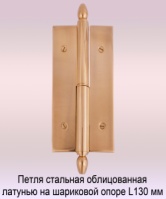 1400 руб.2Петля форточная L85 мм.1000 руб.3Петля Дверная L150 мм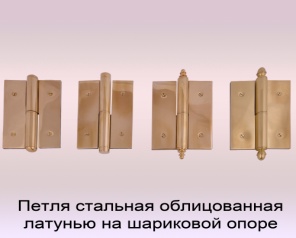 1800 руб.4Петля Дверная L180 мм2000 руб.5Петля Дверная L200 мм2000 руб.6Петля замковая L200 мм.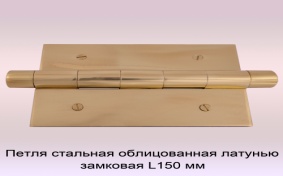 2200 руб.7Ручка оконная «Эллипсная»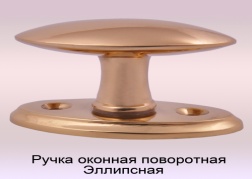 1300 руб.№ п/пНаименование Общий видСтоимость изделия8Ручка оконная «Барочная»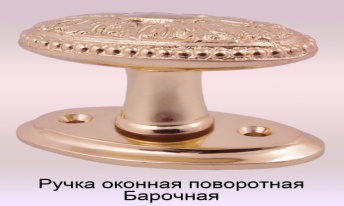 1300 руб.9Ручка оконная «Капля»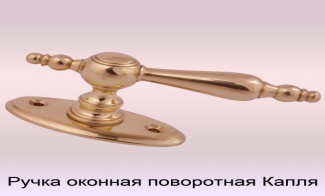 1600 руб.10Ручка оконная «Грибок»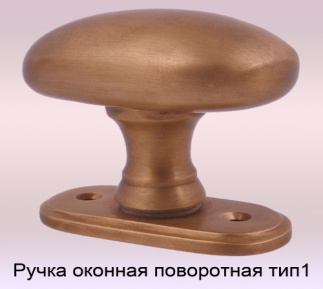 1800 руб.11Ручка оконная скоба «Klassic»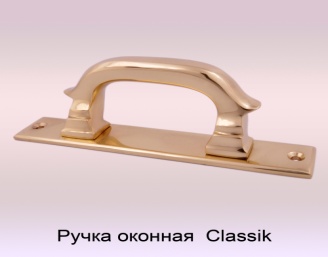 1300 руб.12Шпингалет оконный шток круглый L150 мм. L270 мм.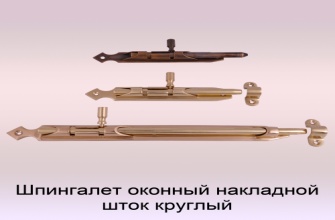 150мм – 1500 руб.270мм – 1700 руб.13Шпингалет оконный накладной L180 мм.L400 мм.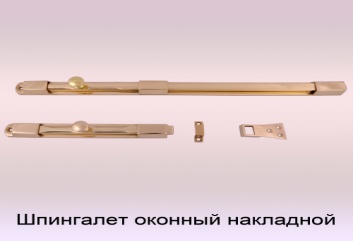 180 мм- 1800 руб.400 мм.-2200 руб.14Шпингалет тип-1 (размер от 270 мм.  до 1000 мм.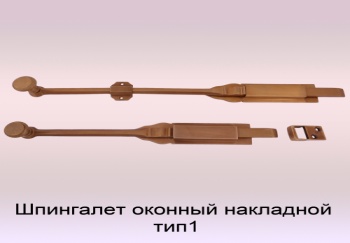 От 2400 руб.№ п/пНаименование Общий вид Сумма изделия15Шпингалет раздвижной «Солнышко» 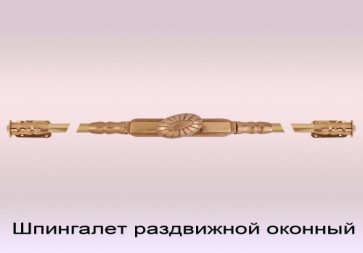 До 2-х м.п. 15000 руб.16Шпингалет прижимной ручка капля.(варианты ручек могут меняться,  можно использовать как  фальшь шпингалет на стеклопакет.)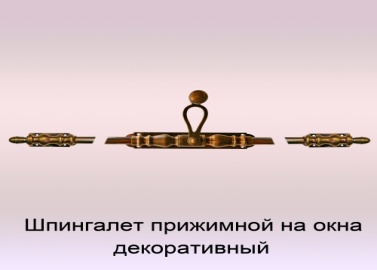 7500  руб.м.п.17Шпингалет раздвижной «Klassic»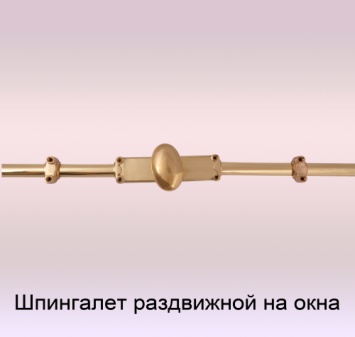 7500 руб. м.п.18Декоративный колпачок на ввертные петли 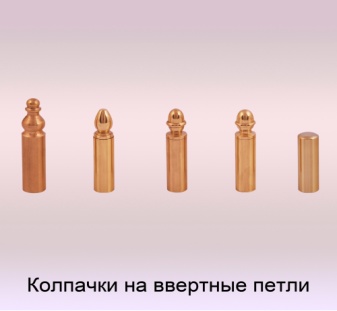 Ø16-350 руб.Ø18-450 руб.Ø22-500 руб.19Завертка форточная 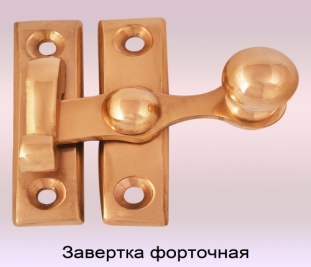 1200 руб.20Шпингалет дверной врезной L250 мм.(Размеры определяются по высоте створки)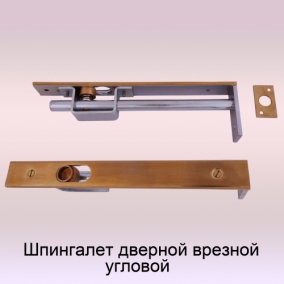 От 2500 руб.21Шпингалет торцевой врезной L200 L300 (Можно устанавливать на противопожарные двери)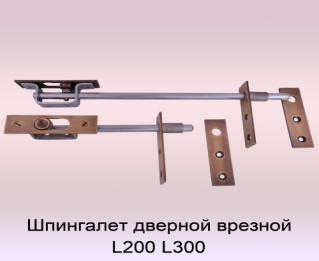 3500 руб.№ п/пНаименование Общий видСтоимость изделия22Ручка дверная « кнопка»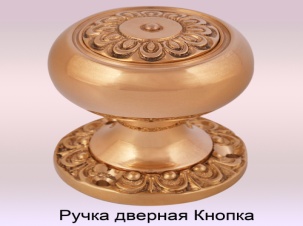 3300 руб.23Ручка дверная «Кнопка барочная»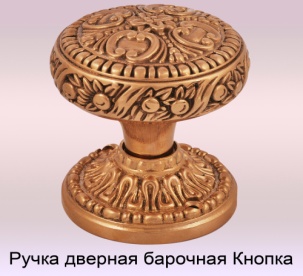 4500 руб.24Ручка дверная «Завиток»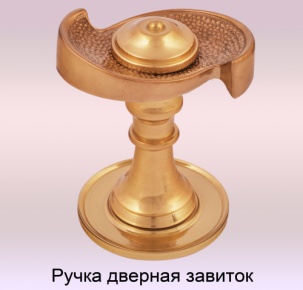 3300 руб.25Ручка дверная «Прямая на кубе»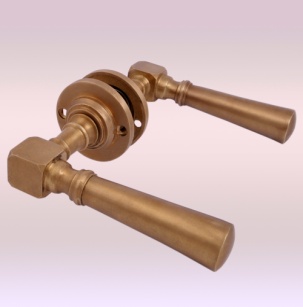 6500 руб. компл.26Ручка дверная «Восьмигранная»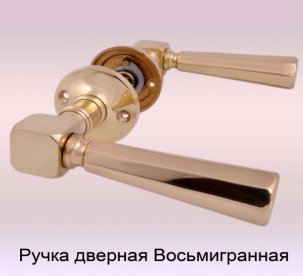 6500 руб. компл.27Ручка дверная «Прямая полая»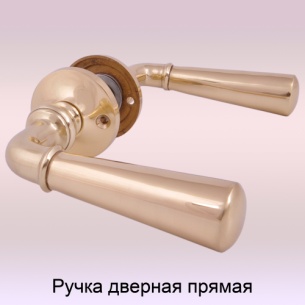 6500 руб.компл.28Ручка дверная «Прямая на кубе с кнопками»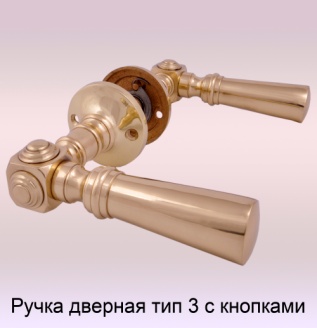 6500 руб. компл.№ п/пНаименование Общий видСтоимость изделия29Ручка дверная «Дворцовая» на средней планке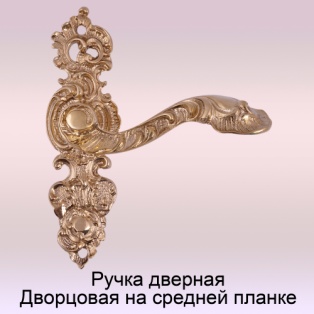 8500 руб. компл.30Ручка дверная «Дворцовая на планке»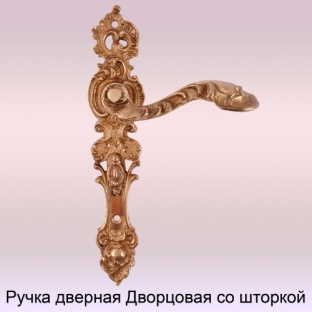 9600 руб. компл.21Ручка дверная «Армянская»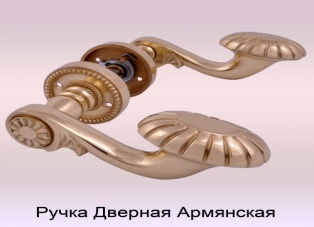 9500 руб. компл.32Ручка дверная «Ромашка»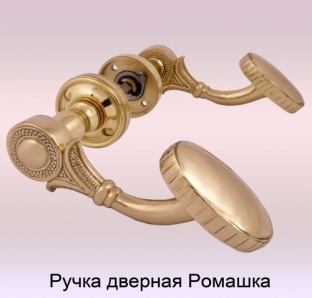 9500 руб. компл.33Ручка дверная «Куб»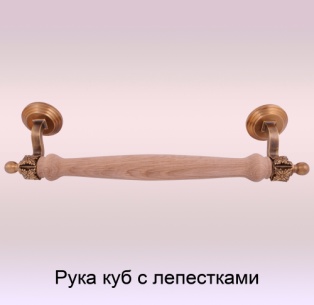 9000-12 000 руб. компл.34Ручка дверная «Куб с розетками» 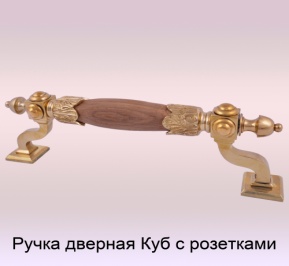 6500 руб. шт.35Ручка дверная «Куб с шарами»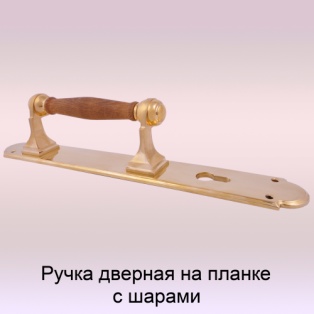 8500 руб. шт.